                      CURRICULUM VITAE          First Name of Application CV No 1649352Whatsapp Mobile: +971504753686 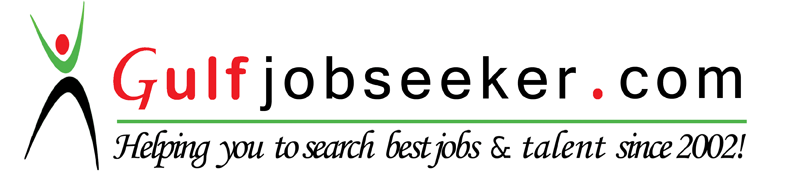 To get contact details of this candidate Purchase our CV Database Access on this link.http://www.gulfjobseeker.com/employer/services/buycvdatabase.php			OBJECTIVETo become a successful professional while working in a challenging and competitive environment that provides stimulus for growth & innovation and offers me a certain amount of freedom in job profiles as I gradually build my competencies that enable me to contribute to the best of my abilities.EDUCATIONAL QUALIFICATIONPROFESSIONAL QUALIFICATIONPROFESSIONAL WORK EXPERIENCECOMPUTER LITERACY Computer knowledge , MS-Office, MS-OutlookKEY STRENGTHSHard working and Dedicated.Ability to work well under continual time deadlinesGood planning skillsGood negotiation skillsProblem solving abilityCreative and open to new ideas.PERSONAL PROFILEDate of Birth	:  27/10/1989Sex 	:  MaleMarital Status 	:  SingleNationality 	:  IndianLanguages known 	:  English, Marathi & HindiHobbies	: Playing cricket, volleyball, TravellingEDUCATIONAL QUALIFICATIONSUNIVERSITY/BOARD YEARB.Com Mumbai  University2010-2011H.S.C.Mumbai  University2006-2007S.S.C.Mumbai  University2004-2005EDUCATIONAL QUALIFICATIONSUNIVERSITY/BOARD YEARACFT [Advanced Certificate course in(Import-Export) Foreign Trade]Indian Merchant Chamber2010-2011PGDSCM (Post Graduation Diploma in Supply Chain Management)Welingkar Institute of Management.2012-2014